                          OFFICIAL GEORGIA HORSE SHOW INDIVIDUAL ENTRY FORM                      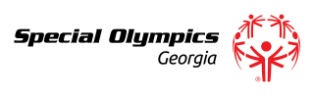 Athlete Name: ______________________________________________   D.O.B._______________   Area: ____Gender:__________Horse Name: _________________________   Delegation: ____________________________________________________________SOGA Certified Equestrian Coach: _______________________________________________________________________________Email: ______________________________________________________________     Phone Number: ________________________Please check all events that apply to this rider:Please check all events that apply to this rider:Please check all events that apply to this rider:Please check all events that apply to this rider:Please check all events that apply to this rider:Please check all events that apply to this rider:Please check all events that apply to this rider:Please check all events that apply to this rider:Please check all events that apply to this rider:Dressage: Horse NameDressage: Horse NameDressage: Horse NameDressage: Horse NameDressage: Horse NameDressage: Horse NameDressage: Horse NameDressage: Horse NameDressage: Horse NameBeg IBeg I-ABeg IIInter IInter IIInter IIIInter IVAdv I Adv IIEnglish Equitation: Horse NameEnglish Equitation: Horse NameEnglish Equitation: Horse NameEnglish Equitation: Horse NameEnglish Equitation: Horse NameEnglish Equitation: Horse NameEnglish Equitation: Horse NameEnglish Equitation: Horse NameEnglish Equitation: Horse NameBeg IBeg I-ABeg IIInter IInter IIInter IIIInter IVAdv IAdv IITrail: Horse NameTrail: Horse NameTrail: Horse NameTrail: Horse NameTrail: Horse NameTrail: Horse NameTrail: Horse NameTrail: Horse NameTrail: Horse NameBeg IBeg I-ABeg IIInter I Inter IIInter IIIInter IVAdv IAdv IIWestern Horsemanship: Horse NameWestern Horsemanship: Horse NameWestern Horsemanship: Horse NameWestern Horsemanship: Horse NameWestern Horsemanship: Horse NameWestern Horsemanship: Horse NameWestern Horsemanship: Horse NameWestern Horsemanship: Horse NameWestern Horsemanship: Horse NameBeg IBeg I-ABeg IIInter IInter IIInter IIIInter IVAdv IAdv IIN/AWestern Riding: Horse NameWestern Riding: Horse NameWestern Riding: Horse NameWestern Riding: Horse NameWestern Riding: Horse NameWestern Riding: Horse NameWestern Riding: Horse NameWestern Riding: Horse NameWestern Riding: Horse NameBeg I Beg I-ABeg IIInter IInter IIInter IIIInter IVAdv IAdv IIN/AShowmanship: Horse Name Showmanship: Horse Name Showmanship: Horse Name Showmanship: Horse Name Showmanship: Horse Name Showmanship: Horse Name Showmanship: Horse Name Showmanship: Horse Name Showmanship: Horse Name AdaptiveBegInterAdv